Making a Change Worksheet!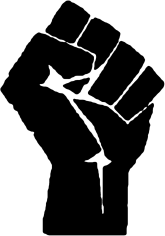 So…you want to make a change in your world?  Use this sheet to get started.When you are finished, use this sheet to help you create a SWOT analysis!1. Identify the issue or the problem that you would like to address or change: _______________________________________________________________________ _______________________________________________________________________ _______________________________________________________________________2.  Identify your desired outcome (What you would like to happen?): _______________________________________________________________________ _______________________________________________________________________ _______________________________________________________________________3. Identify the stakeholders (Who are the people involved in your issue?):  __________________________________________________________________________________________________________________________________________________________________________________________________________________4. Identify your allies (Who are the people that can help you with your cause?): _______________________________________________________________________ _______________________________________________________________________ _______________________________________________________________________5. Identify potential roadblocks: _______________________________________________________________________ _______________________________________________________________________ _______________________________________________________________________6. Identify various methods of getting your idea out: (How are you going to spread awareness about your cause?):  _____________________________________________________________________________________________________________________________________________________________________________________________________________________7. What are your next steps? _______________________________________________________________________ _______________________________________________________________________ _______________________________________________________________________